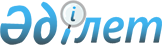 О внесении изменений в постановление акимата Кызылординской области от 10 февраля 2016 года № 338 "О некторых вопросах приватизации"
					
			Утративший силу
			
			
		
					Постановление акимата Кызылординской области от 12 июля 2016 года № 525. Зарегистрировано Департаментом юстиции Кызылординской области 01 августа 2016 года № 5569. Утратило силу постановлением акимата Кызылординской области от 27 августа 2021 года № 346
      Сноска. Утратило силу постановлением акимата Кызылординской области от 27.08.2021 № 346 (вводится в действие со дня первого официального опубликования).
      В соответствии с Законом Республики Казахстан от 1 марта 2011 года "О государственном имуществе", Законом Республики Казахстан от 23 января 2001 года "О местном государственном управлении и самоуправлении в Республике Казахстан" акимат Кызылординской области ПОСТАНОВЛЯЕТ:
      1. Внести в постановление акимата Кызылординской области от 10 февраля 2016 года № 338 "О некоторых вопросах приватизации" (зарегистрировано в Реестре государственной регистрации нормативных правовых актов за номером 5382, опубликовано 15 марта 2016 года в газетах "Кызылординские вести", "Сыр бойы") следующие изменения:
      пункт 1 указанного постановления изложить в следующей редакции: 
      "1. Приватизировать 100 процентов государственных долей участия в товариществах с ограниченной ответственностью, а также предприятия как имущественные комплексы, находящихся в коммунальной собственности по перечню согласно приложению к настоящему постановлению.";
      приложение к указанному постановлению изложить в редакции согласно приложению к настоящему постановлению. 
      2. Контроль за исполнением настоящего постановления возложить на заместителя акима Кызылординской области Искакова К.Д.
      3. Настоящее постановление вводится в действие по истечении десяти календарных дней после дня первого официального опубликования. Перечень приватизируемых 100 процентов государственных долей участия в товариществах с ограниченной ответственностью, а также предприятия как имущественные комплексы, находящихся в коммунальной собственности
					© 2012. РГП на ПХВ «Институт законодательства и правовой информации Республики Казахстан» Министерства юстиции Республики Казахстан
				
      Аким Кызылординской области

К. Кушербаев

      "СОГЛАСОВАНО"

      Исполняющий обязанности 

      директора товарищества с 

      ограниченной ответственностью 

      "Кызылординский областной 

      футбольный клуб "Кайсар" 

      __________________ Ж.Ш. Альназаров

      "12" 07 2016 года

      Директор товарищества с 

      ограниченной ответственностью 

      "Микрофинансовая организация

      "Региональный инвестиционный 

      центр "Кызылорда"

      __________________ С.Н. Ерниязов

      "12" 07 2016 года

      Директор товарищества с 

      ограниченной ответственностью 

      "Сыр медиа"

      __________________ А.С. Онгарбаев

      "12" 07 2016 года
Приложение
к постановлению акимата
Кызылординской области
от "12" июля 2016 года № 525Утверждено
постановлением акимата
Кызылординской области
от 10 февраля 2016 года № 338
№ п/п
Наименование организаций
Срок реализации
Способ приватизации
Вид приватизации 
1.
Государственное коммунальное казенное предприятие "Кызылординский областной центр формирования здорового образа жизни" управления здравоохранения Кызылординской области
сентябрь 2016 года
Тендер
Как имущественный комплекс
2.
Государственное коммунальное предприятие на праве хозяйственного ведения "Клуб национальных видов спорта и массово-оздоровительной физической культуры" управления физической культуры и спорта Кызылординской области"
сентябрь 2018 года
Тендер
Как имущественный комплекс
3.
Товарищество с ограниченной ответственностью "Кызылординский областной футбольный клуб "Кайсар"
сентябрь 2020 год 
Тендер
100 % доля участия
4.
Товарищество с ограниченной ответственностью "Сыр медиа"
октябрь 2020 год 
Тендер
100 % доля участия
5.
Товарищество с ограниченной ответственностью "Микрофинансовая организация "Региональный инвестиционный центр "Кызылорда"
ноябрь 2020 год 
Тендер
100 % доля участия